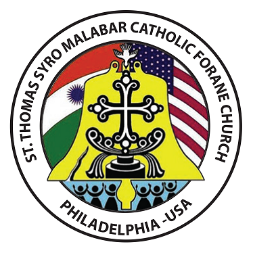 REGISTRATION FORMPlease type and replace the colored field values with your informationPlease type and replace the colored field values with your informationPlease type and replace the colored field values with your informationPlease type and replace the colored field values with your informationPlease type and replace the colored field values with your informationPlease type and replace the colored field values with your informationPlease type and replace the colored field values with your informationChurch Family ID#:GradeGradeGradeStudent’s name:PhoneEmailEmailEmailDate of BirthDate of BaptismDate of BaptismDate of BaptismPlace of BirthParish where BaptizedName of Previous School attendedInformation of FatherInformation of FatherInformation of Father Information of Mother Information of Mother Information of MotherFamily NameNameCell PhoneEmailPlace of BirthParish in IndiaDiocese in IndiaRiteTwo emergency contacts other than parentsTwo emergency contacts other than parentsTwo emergency contacts other than parentsTwo emergency contacts other than parentsTwo emergency contacts other than parentsTwo emergency contacts other than parentsTwo emergency contacts other than parentsNameNamePhone NumberPhone NumberPhone NumberRelationship to the ChildRelationship to the ChildPlease note that the classes will start on Sep.11, Please complete your registration before Aug. 28. Registration Fees: 1 Child $80, 2 Children $135, 3 or more Children $165; Due at the time of registration. Please provide a copy of the Baptism certificate for new registration. You may pay the fees at faith direct using the link: https://membership.faithdirect.net/givenow/PA1087/39323Please note that the classes will start on Sep.11, Please complete your registration before Aug. 28. Registration Fees: 1 Child $80, 2 Children $135, 3 or more Children $165; Due at the time of registration. Please provide a copy of the Baptism certificate for new registration. You may pay the fees at faith direct using the link: https://membership.faithdirect.net/givenow/PA1087/39323Please note that the classes will start on Sep.11, Please complete your registration before Aug. 28. Registration Fees: 1 Child $80, 2 Children $135, 3 or more Children $165; Due at the time of registration. Please provide a copy of the Baptism certificate for new registration. You may pay the fees at faith direct using the link: https://membership.faithdirect.net/givenow/PA1087/39323Please note that the classes will start on Sep.11, Please complete your registration before Aug. 28. Registration Fees: 1 Child $80, 2 Children $135, 3 or more Children $165; Due at the time of registration. Please provide a copy of the Baptism certificate for new registration. You may pay the fees at faith direct using the link: https://membership.faithdirect.net/givenow/PA1087/39323Please note that the classes will start on Sep.11, Please complete your registration before Aug. 28. Registration Fees: 1 Child $80, 2 Children $135, 3 or more Children $165; Due at the time of registration. Please provide a copy of the Baptism certificate for new registration. You may pay the fees at faith direct using the link: https://membership.faithdirect.net/givenow/PA1087/39323Please note that the classes will start on Sep.11, Please complete your registration before Aug. 28. Registration Fees: 1 Child $80, 2 Children $135, 3 or more Children $165; Due at the time of registration. Please provide a copy of the Baptism certificate for new registration. You may pay the fees at faith direct using the link: https://membership.faithdirect.net/givenow/PA1087/39323Please note that the classes will start on Sep.11, Please complete your registration before Aug. 28. Registration Fees: 1 Child $80, 2 Children $135, 3 or more Children $165; Due at the time of registration. Please provide a copy of the Baptism certificate for new registration. You may pay the fees at faith direct using the link: https://membership.faithdirect.net/givenow/PA1087/39323